КРУГ, КВАДРАТ, ТРОУГАО, ПРОВОУГАОНИК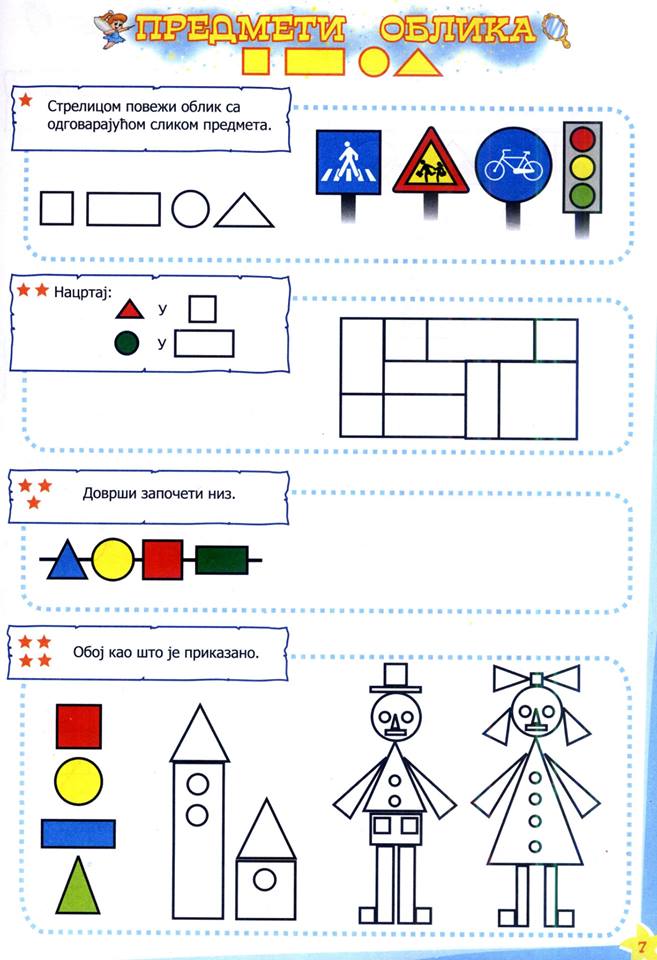 Обоји -        - зеленом,        - плавом,          - жутом,                - црвеном.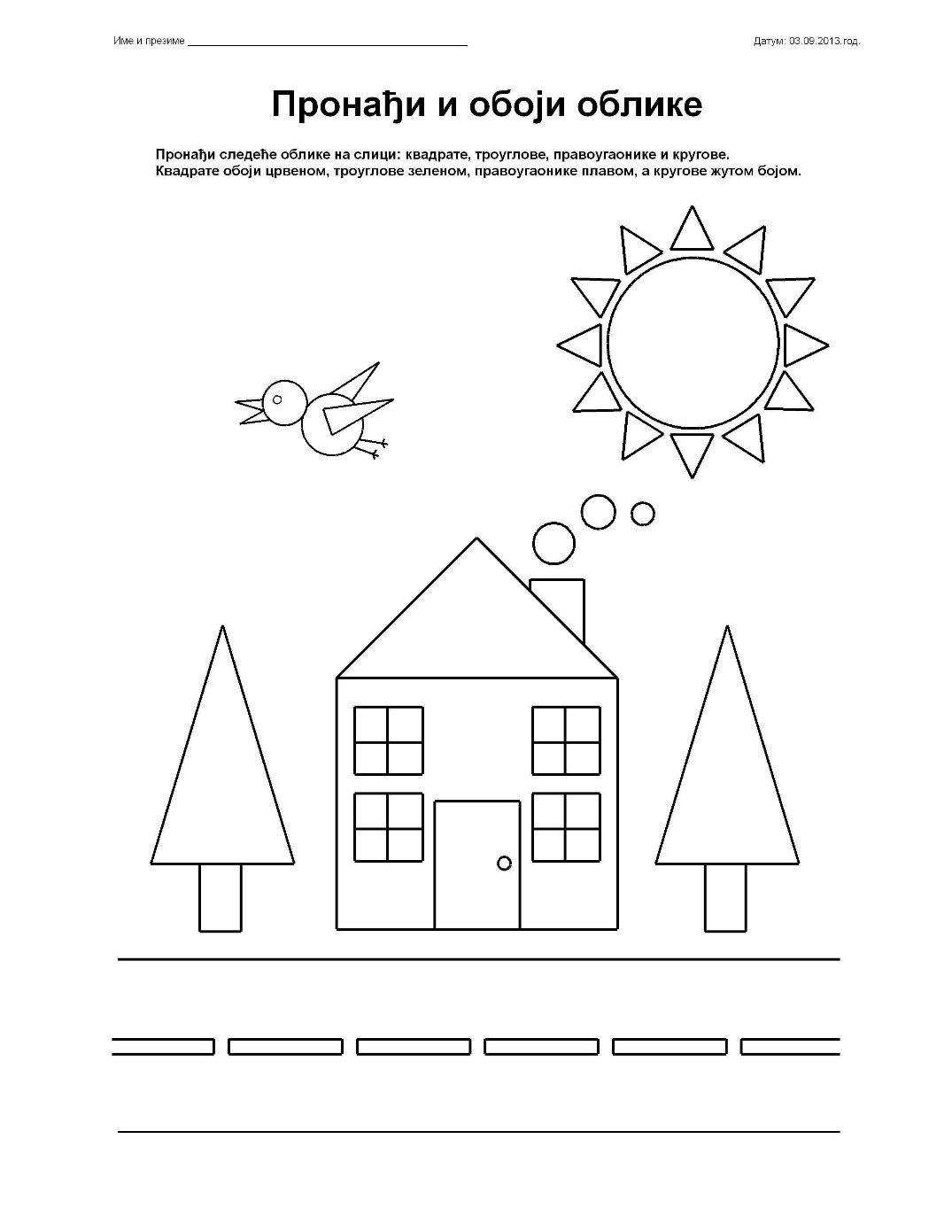 